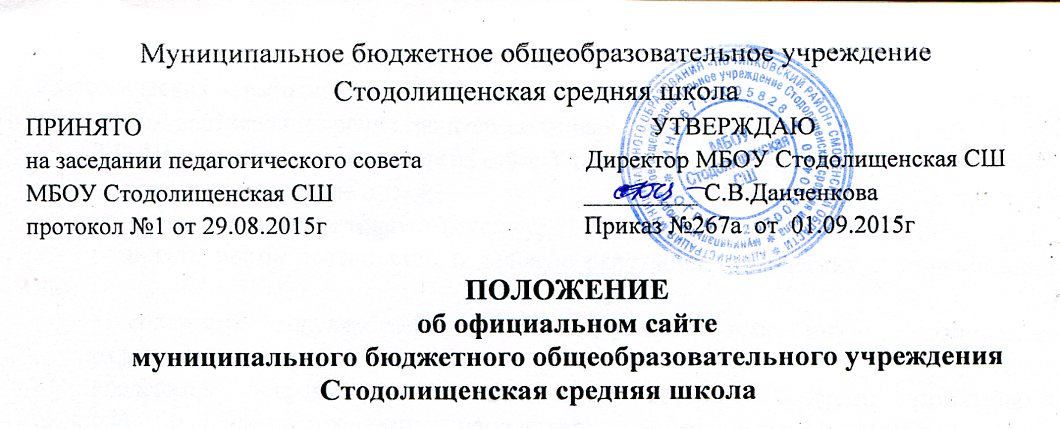 1.Общие положения1.1.Официальный сайт общеобразовательного учреждения (далее-сайт) МБОУ Стодолищенской СШ(далее-Учреждение) в информационно- телекоммуникационной сети Интернет создается в соответствии со статьей 29 Федерального закона «Об образовании в Российской Федерации» с целью обеспечения открытости и доступности информации об Учреждении, активного продвижения информационных и телекоммуникационных технологий в практику работы Учреждения как инструмента сетевого взаимодействия всех участников образовательных отношений.1.2.Сайт является публичным органом информации, доступ к которому открыт всем желающим.1.3.Настоящее Положение регулирует порядок разработки ,размещения информации на сайте Учреждения в сети Интернет, регламент его обновления ,а также разграничение прав доступа к ресурсам сайта.2.Цели и задачи сайта Учреждения2.1.Цель:развитие единого образовательного информационного пространства, поддержка процесса информатизации в Учреждении.2.2.Задачи:•позитивная презентация информации о достижениях обучающихся и педагогического коллектива, об особенностях Учреждения, истории его развития, о реализуемых образовательных программах и проектах;•систематическое информирование участников образовательных отношений о деятельности Учреждения;•осуществление обмена педагогическим  опытом и демонстрация достижений Учреждения;•	создание    условий   для   сетевого    взаимодействия    всех    участников образовательных отношений:  педагогов,  родителей (законных представителей), общественных организаций и заинтересованных лиц;•	создание  условий сетевого  взаимодействия Учреждения  с  социальными партнерами;•	стимулирование  творческой  активности  педагогов,  родителей (законных представителей).3. Требования к информации, размещенной на сайте Учреждения3.1.	Информационный 	ресурс 	сайта	формируется 	в	соответствии 	 сдеятельностью  всех  структурных подразделений Учреждения,   его педагогических  работников, обучающихся,  родителей (законных представителей), социальных партнеров и прочих заинтересованных лиц.3.2. Информация,  размещаемая на сайте Учреждения, не должна:•   нарушать авторское право;•   содержать ненормативную лексику;•	унижать честь, достоинство и деловую репутацию физических и юридических лиц;•   содержать    государственную,     коммерческую     или   иную,    специальноохраняемую тайну;•	содержать   информационные   материалы,   которые   содержат   призывы к насилию  и  насильственному  изменению   основ конституционного строя, разжигающие социальную, расовую, межнациональную и религиозную рознь, пропаганду наркомании, экстремистских, религиозных и политических идей;•   содержать  материалы,   запрещенные  к  опубликованию  законодательствомРоссийской Федерации;•   противоречить профессиональной этике в педагогической деятельности.3.3. Информация  размещается на сайте в текстовой и (или) табличной формах, а также  в форме копий документов в соответствии с требованиями к структуре официального сайта и формату представления информации, установленными Федеральной службой по надзору в сфере образования  и науки Российской Федерации.3.4. При размещении информации на сайте и ее обновлении обеспечивается  соблюдение  требований  законодательства Российской Федерации о защите персональных данных.3.5. Сайт анонсируется в российских поисковых системах.3.6. Пользователю сайта предоставляется наглядная информация о структуре сайта Учреждения.3.7. Технологические и программные средства, которые используются дляфункционирования сайта, должны обеспечивать:а)  доступ к размещенной  на  сайте  информации  без использования программного  обеспечения, установка которого на технические  средства пользователя информации требует заключения лицензионного  или иного соглашения  с правообладателем программного  обеспечения, предусматривающего взимание с пользователя информации платы;б) защиту информации от уничтожения,  модификации и блокирования доступа к ней, а также иных неправомерных действий в отношении нее;в)	возможность	копирования 	информации 	на	резервный 	носитель,обеспечивающий ее восстановление.3.8. Информация на официальном сайте размещается на русском языке.3.9. Сайт Учреждения размещается по адресу: http://shkola100dol.ruс обязательным предоставлением информации  об адресе Учредителю.4. Информационная структура сайта Учреждения4.1.	Примерная 	информационная 	структура 	сайта	Учрежденияопределяется в соответствии с задачами реализации государственной политики в сфере образования  и формируется из двух видов информационных  материалов: обязательных к размещению на сайте Учреждения    (обязательный блок) и рекомендуемых к размещению на сайте (вариативный блок).4.2. Информационные  материалы обязательного блока размещаются на сайте в соответствии со следующими документами:- Закон «Об образовании в Российской Федерации»;- Постановление  Правительства №582 от 10.07.2013 «Об утверждении Правил размещения на официальном сайте образовательной организации  в информационно-телекоммуникационной  сети «Интернет» и обновления информации об образовательной организации».4.3. В обязательном блоке сайта размещается следующая информация:1) о дате создания Учреждения,  об учредителе, о месте нахождения образовательного учреждения, режиме, графике работы, контактных  телефонахи об адресах электронной почты;2) о структуре и об органах Учреждения, в том числе:•	наименование 	структурных	подразделений	(органов 	управления)Учреждения;•	фамилии, имена, отчества и должности руководителей структурных подразделений;•	места нахождения структурных подразделений;•	адреса	официальных 	сайтов 	в	сети	Интернет 	структурных подразделений (при наличии);•	адреса	 электронной 	почты	структурных	подразделений 	(при наличии);•	сведения о наличии положений о структурных подразделениях (оборганах  управления)  с приложением  копий указанных положений (при их наличии);3) об управлении Учреждением,4) об уровне образования; о формах обучения;  о нормативном сроке обучения;5)  об описании   образовательной программы   начального,   основного исреднего уровней  образования с приложением ее копии;6) о методических и об иных документах,  разработанных Учреждением для обеспечения образовательного процесса;7) о численности обучающихся по реализуемым образовательным программам за счет бюджетных ассигнований разных уровней;8) о языке образования;9) о федеральных государственных  образовательных стандартах начального, основного и среднего уровней образования;10) о руководителе  Учреждения,  его заместителях, в том числе:•	фамилия, имя, отчество  руководителя, его заместителей;•	должность руководителя, его заместителей;•	контактные телефоны;•	адрес электронной почты;11) о персональном составе педагогических  работников с указанием уровня образования, квалификации и опыта работы, в том числе:•	фамилия, имя, отчество (при наличии) работника;•	занимаемая должность (должности);•	первая или высшая категория (при наличии);•	ученая степень (при наличии);•	ученое звание (при наличии);•  данные о повышении квалификации и (или) профессиональной переподготовке (при наличии);•	общий стаж работы;•	стаж работы по специальности;12) о материально-техническом обеспечении образовательной деятельности (в том числе о наличии кабинетов, средств обучения и воспитания,условиях	питания 	и	охраны 	здоровья	обучающихся,	 электронных образовательных ресурсах, к которым обеспечивается доступ обучающихся);13) об объеме образовательной деятельности,  финансовое обеспечение которой осуществляется за счет бюджетных  ассигнований  федерального бюджета, бюджетов субъектов Российской Федерации, местных бюджетов;14)	о	поступлении 	финансовых	и	материальных 	средств 	и	об	их расходовании по итогам финансового года.4.4. В обязательном блоке размещаются копии обязательных документов:•	Устава Учреждения (с приложениями);•	плана финансово-хозяйственной деятельности Учреждения,  утвержденного  в установленном законодательством Российской Федерации порядке, или бюджетной сметы Учреждения;•	локальных нормативных  актов,  предусмотренных  ч. 2 ст. 30 Федеральногозакона «Об образовании в Российской Федерации»: режим занятий обучающихся,  порядок оформления обучающихся,   приостановления  и прекращения  отношений  между Учреждением  и  родителями  (законными представителями) обучающихся,  а также правил внутреннего трудового распорядка, коллективного договора.4.5. В обязательном блоке также размещаются:•	отчет о результатах самообследования;•	положение о порядке оказания платных образовательных услуг, в том числе образец договора об оказании платных образовательных услуг;•	предписания органов, осуществляющих государственный контроль (надзор) в сфере образования, отчетов об исполнении таких предписаний;•	иная  информация,   которая   размещается,  опубликовывается   по  решениюУчреждения,	 и	(или)	размещение,	опубликование 	которой	является обязательным в соответствии с законодательством Российской Федерации.4.6.Информация и копии документов подлежат обновлению в течение 10 рабочих  дней со дня их создания, получения  или внесения  в них соответствующих изменений.4.7.	В	вариативном	блоке 	размещается 	следующая 	информация(примерная):•	история Учреждения (описание истории, основные достижения Учреждения и т.п.);•	копии	нормативных	документов	федерального,	регионального,муниципального уровня, регулирующие функционирование Учреждения;•	отдельные локальные акты Учреждения (программа развития и др.);•	принципы организация образовательного процесса в Учреждении;•	достижения  Учреждения   (информация  о  наиболее  значимых   актуальных событиях жизни Учреждения);•	социальные партнеры  (информация  о партнерах,  с которыми сотрудничает Учреждение,  информация о благотворителях, их вкладе в развитие Учреждения и др.);•	вакансии (объявление об открытых  вакансиях Учреждения);•	другое.4.8. Размещение на сайте информации рекламно-коммерческого характера допускается  только по согласованию  с руководителем Учреждения.  Условия размещения такой информации регламентируются Федеральным законом «О рекламе» и договором Учреждения с рекламодателем.4.9. Информация вариативного блока подлежит обновлению в течение 10рабочих 	дней 	со	дня	их	создания,	получения 	или	внесения 	в	них соответствующих изменений.5. Требования к размещению и обновлению информации на сайте Учреждения5.1. Учреждение  обеспечивает координацию  работ по информационномунаполнению и обновлению сайта.5.2.  Учреждение  самостоятельно или по договору с третьей  стороной обеспечивает:•	постоянную поддержку сайта Учреждение в работоспособном состоянии;•	взаимодействие     с    внешними    информационно-телекоммуникационными сетями, сетью Интернет;•	проведение     организационно-технических       мероприятий   по     защите информации на сайте Учреждения от несанкционированного доступа;•	инсталляцию 	программного 	обеспечения,	необходимого 	для	•	ведение	архива	программного 	обеспечения, необходимого 	для восстановления и инсталляции сайта Учреждения;•   резервное копирование данных и настроек сайта Учреждения;•   проведение регламентных работ на сервере;•	разграничение доступа персонала и пользователей к ресурсам сайта и правам на изменение информации;•   размещение материалов на сайте Учреждения;•   соблюдение авторских  прав при использовании программного  обеспечения,применяемого при создании и функционировании сайта.        5.3. Содержание сайта Учреждения  формируется на основе информации, предоставляемой администрацией и педагогами Учреждения. Информация предоставляется в формате Microsoft Word любой версии, где текст оформлен поабзацам с элементами форматирования. Информация может сопровождаться графическими  файлами (jpg, gif), с разрешением  не менее 75 dpi (для связи с основным дизайном   сайта;   форма  и  параметры  представления  рисунков и фотографий согласовываются с администратором сайта индивидуально).5.4. Конечный вид публикуемой  информации определяется администратором сайта.5.6. Подготовка и размещение информационных  материалов обязательного и вариативного блока сайта Учреждения регламентируется должностными обязанностями сотрудников Учреждения.5.7. Список лиц, обеспечивающих  создание и эксплуатацию сайта Учреждения,  перечень и объем обязательной предоставляемой информации и возникающих  в  связи с  этим зон ответственности   утверждается  приказом директора Учреждения.5.8. Создание и эксплуатацию сайта осуществляют администратора сайта и ответственное лицо за техническое функционирование сайта.5.9. В обязанности администратора сайта входит:•	создание и координация деятельности творческой группы из представителей общественного самоуправления Учреждения и педагогических работников;•   редактирование информационных материалов;•   принятие решения о размещении информационных  материалов на сайте;•   создание сети корреспондентов;•   осуществление разработки дизайна сайта;•   своевременное размещение, обновление информации на сайте.5.10.В обязанности ответственного лица за техническое функционирование сайта входит:•	ведение архива информационных   материалов и программного обеспечения,необходимого для восстановления и инсталляции сайта Учреждения;•	регулярное резервное копирование данных и настроек сайта Учреждения;•	разграничение 	прав	доступа 	к 	ресурсам	сайта	Учреждения 	и	прав 	на изменение информации;•	сбор,	обработка 	и	размещение	на	сайте	Учреждения 	информации 	в соответствии с требованиями настоящего Положения.6. Ответственность за обеспечение функционирования сайта Учреждения6.1.	Дисциплинарная 	и	иная 	предусмотренная 	действующимзаконодательством 	Российской 	Федерации 	ответственность 	за	качество,своевременность и достоверность информационных  материалов возлагается на ответственных лиц, назначенных приказом руководителя Учреждения.6.2.	Порядок	привлечения 	к 	ответственности 	сотрудников,обеспечивающих 	создание	и	функционирование 	сайта	Учреждения,устанавливается действующим законодательством Российской Федерации.6.3.	Лицо,	ответственное 	за	техническое 	функционирование 	сайтаУчреждения, и администратор сайта несут ответственность:•	за отсутствие на сайте Учреждения информации обязательного блока;•	за нарушение сроков обновления информации обязательного блока;•	за нарушение сроков обновления информации вариативного блока;•	за  размещение  на  сайте  Учреждения   информации,   не  соответствующей действительности.7. Финансовое, материально-техническое обеспечение сайта Учреждения7.1. Работы по обеспечению функционирования  сайта производится за счетсредств Учреждения или за счет привлеченных средств.